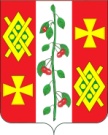 АдминистрациЯ КРАСНОСЕЛЬСКОГО СЕЛЬСКОГОПОСЕЛЕНИЯ ДИНСКОГО РАЙОНАПОСТАНОВЛЕНИЕот 27.10.2017 года                                                                                      № 138село КрасносельскоеО внесении изменений в постановление администрации Красносельского сельского поселения Динского района от 30.11.2016 № 302 «Об утверждении муниципальной программы «Коммунальное хозяйство Красносельского сельского поселения» на 2017 год»В соответствии со статьей 179 Бюджетного кодекса Российской Федерации, в целях обеспечения эффективности реализации мероприятий муниципальной программы «Коммунальное хозяйство Красносельского сельского поселения» на 2017 год, утвержденной постановлением  администрации Красносельского сельского поселения Динского района от 30.11.2016 № 302, п о с т а н о в л я ю:1. Внести в приложение, утвержденное постановлением администрации Красносельского сельского поселения Динского района от 30.11.2016 № 302 «Об утверждении муниципальной программы «Коммунальное хозяйство Красносельского сельского поселения» на 2017 год» следующие изменения: 1.1 в паспорте муниципальной программы «Коммунальное хозяйство Красносельского сельского поселения» на 2017 год позицию «Объемы бюджетных ассигнований муниципальной программы» изложить в следующей редакции: 1.2 раздел 3 муниципальной программы «Коммунальное хозяйство Красносельского сельского поселения» на 2017 год изложить в следующей редакции:«3. Перечень и краткое описание основных мероприятий муниципальной программы1.3 раздел 4 «Обоснование ресурсного обеспечения муниципальной программы» изложить в следующей редакции:«4. Обоснование ресурсного обеспечения муниципальной программы2. Общему отделу администрации Красносельского сельского поселения Динского района разместить настоящее постановление на официальном сайте Красносельского сельского поселения Динского района.3. Контроль за выполнением настоящего постановления оставляю за собой.4. Настоящее постановление вступает в силу со дня его подписания.Глава Красносельского сельского поселения								М.В. Кныш«Объемы бюджетных ассигнований муниципальной программыОбщий объем финансового обеспечения Программы составляет – 3,0 тыс. рублей из них, в том числе:местный бюджет – 3,0 тыс. рублей,в том числе по подпрограммам муниципальной программы:объем финансирования подпрограммы «Энергосбережение и  повышение энергетической эффективности на территории Красносельского сельского поселения» за счет средств местного бюджета – 2,0 тыс. рублей»№п/пНаименование мероприятияИсточники финансированияОбъем финансирования*всего(тыс. руб.)в том числе по годамв том числе по годамв том числе по годамв том числе по годамНепосредственный результат реализации мероприятияУчастник муниципальной программы (к примеру, муниципальный заказчик, главный распорядитель (распорядитель) бюджетных средств, исполнитель)№п/пНаименование мероприятияИсточники финансированияОбъем финансирования*всего(тыс. руб.)1 год реализации2 год реализации……N год реализацииНепосредственный результат реализации мероприятияУчастник муниципальной программы (к примеру, муниципальный заказчик, главный распорядитель (распорядитель) бюджетных средств, исполнитель)123456789101Основное мероприятие №1 - Мероприятия в области коммунального хозяйстваВсего1,01,0Получение разработанной схемы газоснабжения Красносельского сельского поселения Динского районаадминистрация Красносельского сельского поселения Динского района1Основное мероприятие №1 - Мероприятия в области коммунального хозяйстваМестный бюджет1,01,0Получение разработанной схемы газоснабжения Красносельского сельского поселения Динского районаадминистрация Красносельского сельского поселения Динского района1Основное мероприятие №1 - Мероприятия в области коммунального хозяйстваКраевой бюджетПолучение разработанной схемы газоснабжения Красносельского сельского поселения Динского районаадминистрация Красносельского сельского поселения Динского района1Основное мероприятие №1 - Мероприятия в области коммунального хозяйстваФедеральный бюджетПолучение разработанной схемы газоснабжения Красносельского сельского поселения Динского районаадминистрация Красносельского сельского поселения Динского района1Основное мероприятие №1 - Мероприятия в области коммунального хозяйстваВнебюджетные источникиПолучение разработанной схемы газоснабжения Красносельского сельского поселения Динского районаадминистрация Красносельского сельского поселения Динского района2ИтогоВсего1,01,02ИтогоМестный бюджет1,01,0»2ИтогоКраевой бюджет2ИтогоФедеральный бюджет2ИтогоВнебюджетные источники№ п/пНаименование мероприятияИсточник финансированияОбъем финансирования (тыс. руб.)Срок реализации1Основное мероприятие №1 – Мероприятия в области коммунального хозяйстваМестный бюджет1,02017»